ARAVIND DESAI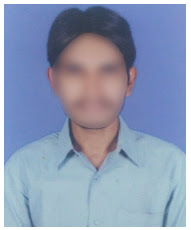 Mobile: 8545XXXX50Email id: aravindsixx@gmail.comAddress: 4-145, Athwa, Surat,
Gujarat 395001.PROFILE SUMMARY An aspiring BPO professional with 1+ years of experience in assisting customers with products and offering support. My ability to communicate and emotional stability allows me to meet client needs and solve problems. I look for exciting opportunities where I can fully utilize my skills for organizational success.EDUCATIONB.Com Computers in 2022  from  St. Xavier’s College 7.6 GPAIntermediate (MPC) 2019 from Triveni Intermediate College with 8 GPA10th class from Little Flower High School in 2017 with 8.3 GPAPROFESSIONAL EXPERIENCECurrently working as a BPO Executive at XYZ Outsourcing Pvt Ltd from 05 Jun 2022.Major Job ResponsibilitiesHandle customer enquiries and complaints through calls, emails, and chat messages.Provide customer support to troubleshoot problems and resolving issues.Upsell and cross selling additional services to customersScreen potential customers and qualify leads for sales representativesTrain new employees about the company’s policies and procedures.Monitor customer satisfaction and providing feedback to managementAttend training and development sessions to stay up to date with the latest company policies.TECHNICAL SKILLSMS Office (Word, Excel & PowerPoint)CRM Software: Salesforce, ZendeskData entry and processingPERSONAL INFORMATIONDate of birth		: 07 Sep 2001Gender			: MaleMarital Status		: UnmarriedFather’ Name		: Anand KumarLanguages Known	: English and HindiHobbies		: Playing CricketReligion		: HinduDECLARATIONI hereby declare that all the above mentioned information is correct up to my knowledge.Place:Date:      								Signature.                     	